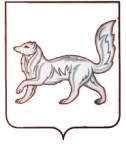 РОССИЙСКАЯ ФЕДЕРАЦИЯТУРУХАНСКИЙ РАЙОННЫЙ СОВЕТ ДЕПУТАТОВКРАСНОЯРСКОГО КРАЯРЕШЕНИЕ20.10.2017                                      с. Туруханск                                       № 13-218О кандидатуре представителя Уполномоченного по правам человека в Красноярском крае по Туруханскому району на общественных началахВ соответствии со статьёй 28 Уставного закона Красноярского края от 16.06.2016 № 10-4679 «Об Уполномоченном по правам человека в Красноярском крае», в целях содействия в разъяснении порядка приема жалоб и обращений, компетенции Уполномоченного по правам человека в Красноярском крае и его заместителей, выполнения организационно-технических поручений, руководствуясь статьями 32, 41 Устава муниципального образования Туруханский район, Туруханский районный Совет депутатов РЕШИЛ:Рекомендовать назначить представителем Уполномоченного по правам человека в Красноярском крае по Туруханскому району на общественных началах Машихину Веру Анатольевну, депутата Туруханского районного Совета депутатов, заместителя директора –начальника отдела занятости населения по г. Игарка КГКУ «Центр занятости населения Туруханского района». Решение Туруханского районного Совета депутатов от 19.09.2014 №31-462 «О кандидатуре общественного представителя Уполномоченного по правам человека в Красноярском крае по Туруханскому району» признать утратившим силу. Контроль за исполнением настоящего решения возложить на постоянную комиссию Туруханского районного Совета депутатов по местному самоуправлению, законности и правопорядку.Аппарату Туруханского районного Совета депутатов направить настоящее решение Уполномоченному по правам человека в Красноярском крае» М.Г. Денисову. Решение вступает в силу со дня его принятия и подлежит официальному опубликованию в общественно-политической газете «Маяк Севера».Председатель Туруханского районного Совета депутатов 						                Ю.М. Тагиров 